П О С Т А Н О В Л Е Н И Е	В соответствии с Решением Городской Думы Петропавловск-Камчатского городского округа от 31.10.2013 № 145-нд «О наградах и почетных званиях Петропавловск-Камчатского городского округа»,     Постановлением Главы Петропавловск-Камчатского городского округа от 31.10.2013 № 165 «О представительских расходах и расходах, связанных с приобретением подарочной и сувенирной продукции в Городской Думе Петропавловск-Камчатского городского округа»,       ПОСТАНОВЛЯЮ:за многолетний добросовестный труд, высокий уровень профессионализма, достижения по созданию благоприятных условий для воспитания и обучения подрастающего поколения и в честь 45-летия МАОУ «Средняя школа № 1» наградить Почетной грамотой Главы Петропавловск-Камчатского городского (в рамке) Беликова Сергея Викторовича, директора МАОУ «Средняя школа № 1» Петропавловск-Камчатского городского округа.Временно исполняющий полномочияГлавы Петропавловск-Камчатского городского округа                                                                           С.И. Смирнов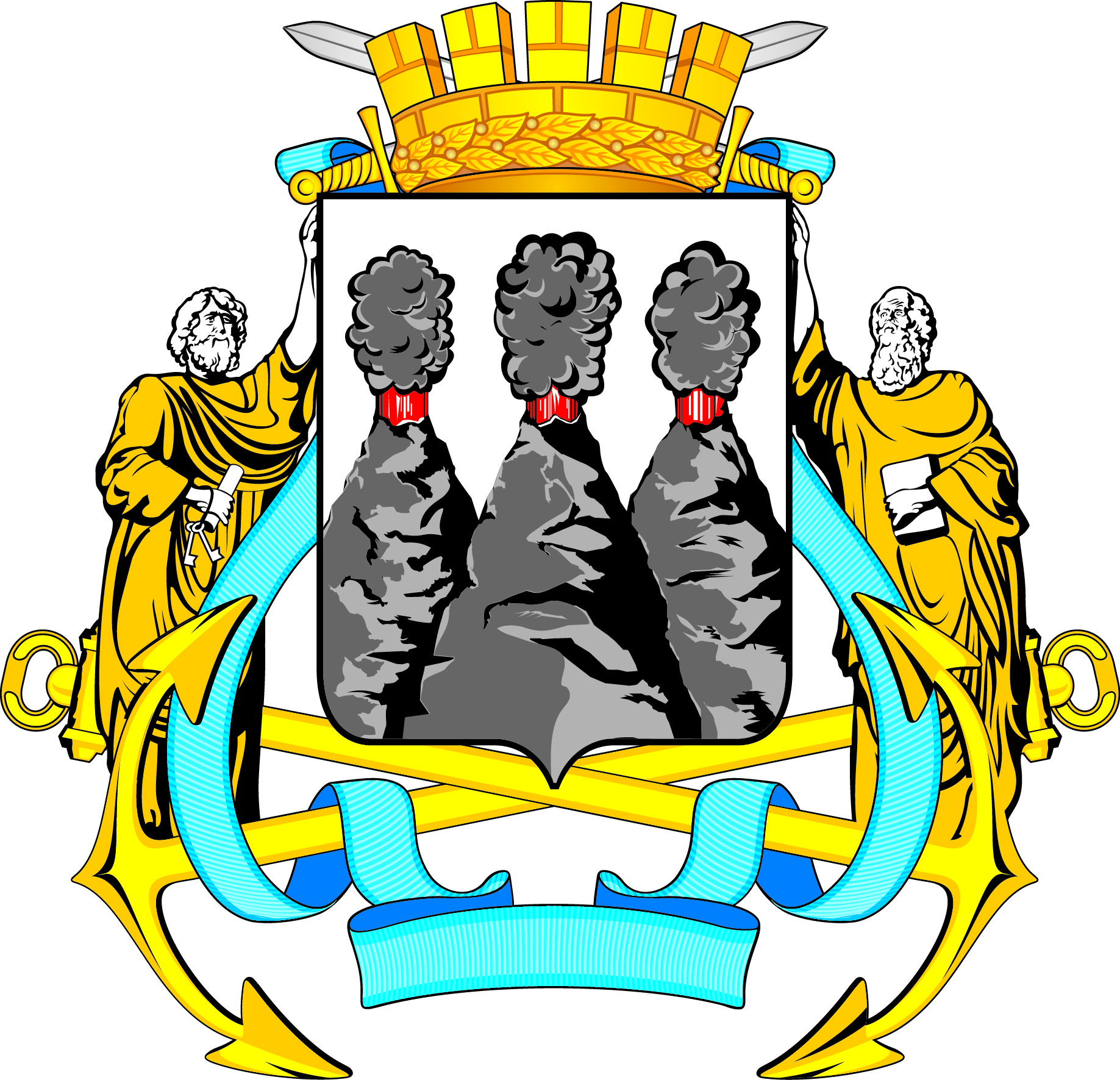 ГЛАВАПЕТРОПАВЛОВСК-КАМЧАТСКОГОГОРОДСКОГО ОКРУГАот  12.10.2016  №  206О награждении Почетной грамотой Главы Петропавловск-Камчатского городского округа Беликова С.В.